Na osnovu člana 20 stav 7 Zakona o putevima ("Službeni list CG", broj 82/20), člana 7 stav 1 tačka 8 Zakona o finansiranju lokalne samouprave ("Službeni list CG", broj 03/19), člаnа 28 stav 1 tačka 2 i člana 38 stav 1 tač. 2 i 8 Zаkоnа о lоkаlnој sаmоuprаvi („Službeni list CG“, br. 2/18, 34/19 i 38/20) i člana 35  stav 1 tač. 2 i 8 i člana 38 stav 1 Statuta opštine Nikšić ("Službeni list CG - Opštinski propisi ", broj 31/18), uz prethodnu Saglasnost Vlade Crne Gore  broj 04-5500/2, 26. 11. 2021. godine,  Skupština  opštine Nikšić,  na  sjednici održanoj dana                2021. godine, donijela jeODLUKUo naknadama za korišćenje opštinskih puteva Opštine NikšićI OSNOVNE ODREDBEČlan 1Ovom odlukom uvodi se naknada za korišćenje opštinskih puteva  i djelova državnih puteva koji prolaze kroz naselje  na teritoriji opštine Nikšić i utvrđuje njena visina, način i uslovi plaćanja (u daljem tekstu: naknada). Pravna lica, fizička lica i preduzetnici za korišćenje opštinskih puteva  i djelova državnih puteva iz stava jedan ovog člana (u daljem tekstu: put)  plaćaju naknadu, i to:1) naknadu za vanredni prevoz;2) godišnju naknadu za zakup putnog zemljišta;3) godišnju naknadu za zakup drugog zemljišta koje pripada putu;4) naknadu za postavljanje cjevovoda, vodovoda, kanalizacije, električnih vodova, elektronskih komunikacionih vodova, gasovoda i naftovoda na putu i druge sa njima povezane infrastrukture (trafostanice, bazne stanice, antenski stubovi, pumpne stanice i drugo);5) godišnju naknadu za cjevovode, vodovode, kanalizaciju, električne vodove, elektronsko komunikacione vodove, gasovode i naftovode ugrađene na putu i druge sa njima povezane infrastrukture (trafostanice, bazne stanice, antenski stubovi, pumpne stanice i drugo);6) godišnju naknadu za korišćenje komercijalnih objekata kojima je omogućen pristup sa puta,  zavisno od vrste, kategorije i površine objekta.Član 2Sredstva od naknada iz člana 1 ove odluke, prihod su budžeta opštine Nikšić i koriste se za održavanje i zaštitu opštinskih puteva.Rodna senzitivnostČlan 3Izrazi koji se u ovoj odluci koriste za fizička lica u muškom rodu podrazumijevaju iste izraze u ženskom rodu.1.Naknada za vanredni prevozČlan 4Naknada za vanredni prevoz na putu plaća se za prekoračenje ukupne mase, osovinskog opterećenja i/ili dozvoljenih dimenzija vozila (širina, visina, dužina).Naknada iz stave 1 ovog člana utvrđuje se rješenjem za obavljanje vanrednog prevoza na putu, koje izdaje organ lokalne uprave nadležan za poslove saobraćaja.1.1. Naknada za prekoračenje dozvoljenih dimenzijaČlan 5Za prekoračenje propisane dužine vozila ili skupa vozila, naknada iznosi:   - za prekoračenja veća od 3% do ≤ 20% 0,08 €/km;    - za prekoračenja veća od 20% 0,16 €/km.Naknada iz stava 1 ovog člana, obračunava se za najveće prekoračenje propisane dužine vozila ili skupa vozila.Član 6Za prekoračenje propisane širine vozila ili skupa vozila, naknada iznosi:   - za prekoračenje od 0,01 m do ≤ 0,50 m 0,08 €/km;   - za prekoračenje od 0,51 m do ≤ 1,50 m 0,16 €/km;   - za prekoračenje veće od 1,50 m 0,22 €/km.Naknada iz stava 1 ovoga člana, obračunava se za najveće prekoračenje propisane širine vozila ili skupa vozila.Član 7Za prekoračenje propisane visine vozila ili skupa vozila, naknada iznosi:   - za prekoračenje od 0,01 m do ≤ 0,50 m 0,08 €/km;   - za prekoračenje veće od 0,50 m 0,16 €/km.Naknada iz stava 1 ovog člana, obračunava se za najveće prekoračenje propisane visine vozila ili skupa vozila.Član 8Kada vozilo, sa ili bez tereta, prekoračuje dozvoljenu dužinu, širinu i visinu na više mjesta, obračunava se najveća dimenzija iz svakog prekoračenja, i to za svaku vrstu prekoračenja posebno. 1.2. Naknada za prekoračenje ukupne maseČlan 9Za prekoračenje ukupne mase vozila ili skupa vozila, iznad 40 t, odnosno iznad 44 t za troosovinsko motorno vozilo sa dvoosovinskom ili troosovinskom poluprikolicom kada se prevozi 40 - stopni ISO kontejner kao kombinovana prevozna operacija, plaća se naknada u iznosu datom u Tabeli 1.Za prekoračenja ukupne mase vozila ili skupa vozila iz stava 1 ovoga člana, čije se vrijednosti završavaju do ≤ 0,5 t, obračunavaju se za manju cijelu vrijednost, a prekoračenja ukupne mase čije se vrijednosti završavaju iznad 0,5 t, obračunavaju se za veću cijelu vrijednost.TABELA 1: Naknada za prekoračenje ukupne mase vozila i skupa vozila iznad 40t, odnosno iznad 44tZa prekoračenje veće od 160 t obračunava se 110,00 €/km + l,00 €/km za svaku sljedeću tonu.1.3. Naknada za prekoračenje propisanog osovinskog optrećenjaČlan 10Naknada za prekoračenje propisanog osovinskog opterećenja vozila ili skupa vozila za jednostruke osovine, obračunava se prema formuli:Pjo = Sjo - Djopri čemu se od stvarnog osovinskog opterećenja svake osovine (Sjo) oduzme dozvoljeno osovinsko opterećenje (Djo), a za dobijenu vrijednost prekoračenja (Pjo) očita se odgovarajuća naknada (€/km)  iz Tabele 2 i pomnoži sa dužinom pređenog puta (km) od mjesta polaska do mjesta dolaska vanrednog prevoza.Naknada za prekoračenje propisanog osovinskog opterećenja vozila ili skupa vozila za dvostuke, trostuke i višestruke osovine, obračunava se prema formuli: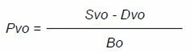 pri čemu se od stvarnog osovinskog opterećenja dvostuke, trostuke ili višestuke osovine (Svo) oduzme dozvoljeno osovinsko opterećenje (Dvo) i podijeli sa brojem osovina (Bo), a za dobijenu vrijednost prekoračenja (Pvo) očita se odgovarajuća naknada (€/km) iz tabela 3, 4 ili 5 i pomnoži sa dužinom pređenog puta (km) od mjesta polaska do mjesta dolaska vanrednog prevoza. Dobijena prekoračenja osovinskog opterećenja iz st. 1 i 2 ovog člana, čije se vrijednosti završavaju do ≤  0,50 t, zaokružuju se na manju cijelu vrijednost, a prekoračenja čije se vrijednosti završavaju iznad 0,50 t zaokružuju se na veću cijelu vrijednost.Zbir očitanih naknada za osovine, ili skupove osovina, čini ukupnu naknadu za prekoračenje dozvoljenog osovinskog opterećenja. TABELA 2: Naknada za prekoračenje propisanog osovinskog opterećenja vozila ili skupa vozila za jednostruke osovineZa prekoračenja veća od 10,00 t obračunava se 15,48 €/km + 0,20 €/km za svaku sljedeću 0,1 tonu.TABELA 3: Naknada za prekoračenje propisanog osovinskog opterećenja vozila ili skupa vozila za dvostruke osovineZa prekoračenja veća od 10,00 t obračunava se 21,29 €/km + 0,20 €/km za svaku sljedeću 0,1 tonu.TABELA 4: Naknada za prekoračenje propisanog osovinskog opterećenja vozila ili skupa vozila za trostruke osovineZa prekoračenja veća od 10,00 t obračunava se 25,65 €/km + 0,20 €/km za svaku sljedeću 0,1 tonu.TABELA 5: Naknada za prekoračenje propisanog osovinskog opterećenja vozila ili skupa vozila za višestruke (četiri i više) osovineZa prekoračenja veća od 10,00 t obračunava se 29,30 €/km + 0,20 €/km za svaku sljedeću 0,1 tonu.Član 11Ukupna naknada za vanredni prevoz računa se tako da se naknada za pojedinačno prekoračenje (€/km) pomnoži sa udaljenošću (km) od mjesta polaska do mjesta dolaska vanrednog prevoza.Ako vozilo ili skup vozila, sa ili bez tereta, prekoračuje više propisanih vrijednosti iz člana 5  do 10 ove odluke, ukupna naknada se izračunava tako što se naknada za svako pojedinačno prekoračenje (€/km) sabere i pomnoži sa udaljenošću (km) od mjesta polaska do mjesta dolaska vanrednog prevoza.Prilikom računanja ukupno pređenih kilometara vanrednog prevoza, svaki započeti kilometar uzima se kao puni kilometar.2. Godišnja naknada za zakup putnog zemljišta i drugog zemljišta koje pripada putuČlan 12 Putno zemljište i drugo zemljište koje pripada putu može se davati u zakup pravnom licu, preduzetniku i fizičkom licu (u daljem tekstu: zakupac), u skladu sa zakonom.Organ lokalne uprave nadležan za poslove imovine sa zakupcem zaključuje ugovor o zakupu putnog zemljišta, odnosno drugog zemljišta koje pripada putu.Član 13 Visina godišnje naknade za zakup putnog zemljišta i drugog zemljišta koje pripada putu, utvrđuje se zavisno od kategorije puta i površine zakupljenog putnog zemljišta odnosno drugog zemljišta koje pripada puta i iznosi za:   - za ulice u naselju 4,90 €/m2;   - dio državnog puta koji prolazi kroz naselje 4,5 €/m2;   - za lokalne puteve 3,90 €/m2.Visina naknada iz stava 1 ovog člana, umanjuje se na godišnjem nivou, srazmjerno površini zakupljenog putnog zemljišta i drugog zemljišta koje pripada putu za:   - 10% za površinu od 51 - 100 m2 korišćenog putnog, odnosno drugog zemljišta koje pripada putu;   - 20% za površinu od 101 - 300 m2 korišćenog putnog, odnosno drugog zemljišta koje pripada putu   - 30% za površinu preko 300 m2 korišćenog putnog, odnosno drugog zemljišta koje pripada puta.Visina naknade iz stava 1 ovog člana utvrđuje se kao početna vrijednost kod raspisivanja javnog nadmetanja za zakup putnog, odnosno drugog zemljišta koje pripada putu. Član 14 Naknada iz člana 13 stav 1 primjenjivat će se za zakup zemljišta na kojem već postoje objekti i za zemljište koje će se davati u zakup. Naknada iz stava 1 ovog člana se neće utvrđivati i naplaćivati zakupcima lokacija na kojima su već postavljeni privremeni objekti a koji su sa Opštinom Nikšić zaključili ugovor o zakupu predmetnog zemljišta     u skladu sa drugim propisom Opštine Nikšić.Putno zemljište i drugo zemljište koje pripada putu može se davati u zakup neposrednom pogodbom u slučajevima kada zainteresovano lice posjeduje zemljište na kojem je postavljen objekat, koje se graniči sa putnim zemljištem i drugim zemljištem koje pripada upravljaču puta, a to zemljište ne može koristiti drugo lice kao samostalnu cjelinu a da pri tom ne ugrožava prava zainteresovanog lica.3. Naknadu za postavljanje cjevovoda, vodovoda, kanalizacije, električnih vodova, elektronskih komunikacionih vodovoda, gasovoda i naftovoda na putu i druge sa njima povezane infrastruktureČlan 15Visina naknade za postavljanje cjevovoda, vodovoda, kanalizacije, električnih vodova, elektronskih komunikacionih vodova, gasovoda i naftovoda u trupu puta, uključujući postavljanje u zoni trotoara, pješačkih i biciklističkih staza i traka koje prate kolovoz puta i ivičnih razdjelnih traka, utvrđuje se u iznosu od €/m korišćenog trupa puta i iznosi:           - za ulice u naselju 5,9 €/m;- za dio državnog puta koji prolaze kroz naselje 5,5 €/m; - za lokalne puteve 2,9 €/m.Visina naknade iz stava 1 ovog člana, umanjuje se zavisno od dužine korišćenog trupa puta odnosno trotoara, pješačkih i biciklističkih staza i traka koje prate kolovoz puta i ivičnih razdjelnih traka za:-10% za dužinu od 1001-3000 m korišćenog trupa puta, odnosno trotoara, pješačkih i biciklističkih staza i traka koje prate kolovoz puta i ivičnih razdjelnih traka;- 20% za dužinu od 3001-5000 m korišćenog trupa puta, odnosno trotoara, pješačkih i biciklističkih staza i traka koje prate kolovoz puta i ivičnih razdjelnih traka;- 30% za dužinu preko 5000 m korišćenog trupa puta, odnosno trotoara, pješačkih i biciklističkih staza i traka koje prate kolovoz puta i ivičnih razdjelnih traka.Visina naknade za postavljanje cjevovoda, vodovoda, kanalizacije, električnih vodova, elektronskih komunikacionih vodova, gasovoda i naftovoda van trupa puta utvrđuje se u iznosu €/m korišćenog putnog pojasa i drugog zemljišta koje pripada putu i iznosi:- za ulice u naselju 1,9 €/m;- za dio državnog puta koji prolaze kroz naselje 1,5 €/m;- za lokalne puteve 0,9 €/m.Visina naknade iz stava 3 ovog člana, umanjuje se zavisno od dužine korišćenog putnog pojasa i drugog zemljišta koje pripada putu za:- 10% za dužinu od 1001-3000 m korišćenog putnog pojasa i drugog zemljišta koje pripada putu;- 20% za dužinu od 3001-5000 m korišćenog putnog pojasa i drugog zemljišta koje pripada putu;- 30% za dužinu preko 5000 m korišćenog putnog pojasa i drugog zemljišta koje pripada putu.Naknada za postavljanje i ugradnju trafostanica, baznih stanica, antenskih stubova, pumpnih stanica, uređaja i opreme koji se nalaze van granica trase cjevovoda, vodovoda, kanalizacije, električnih vodova, elektronskih komunikacionih vodova, gasovoda i naftovoda, koji sa vodovima predstavljaju funkcionalnu i tehnološku cjelinu i koji predstavljaju samostalne djelove, utvrđuje se zavisno od površine korišćenja putnog pojasa i drugog zemljišta koje pripada putu i iznosi:- za površinu do 5 m2 iznosi 500,00 €;- za površinu od 5 m2 do 10 m2 iznosi 1.000,00 €;- za površinu od 10 m2 do 20 m2 iznosi 2.000,00 €;- za površinu veću od 20 m2 iznosi 3.000,00 €.Visina naknade za instalacije iz stava 1 ovog člana koje se postavljaju,  prekopavanjem ili izvođenjem drugih radova (utiskivanje cijevi i sl.) na način da se vrši presijecanje trase puta, iznosi:-za ulice u naselju 800,00 € po prekopu;-za lokalne puteve 400,00 € po prekopu. Naknada iz stava 6 ovog člana se odnosi i na radove radi sanacije postojećih instalacija.Visina naknade iz stava 6 ovog člana za potrebe priključenja porodične stambene zgrade iznosi:  - za ulice u naselju 300,00 € po prekopu;   - za lokalne puteve 150,00 € po prekopu.Visina naknade iz st. 1, 3, 6 i 8 ovog člana utvrđuje se rješenjem, koje izdaje organ lokalne uprave nadležan za poslove saobraćaja.Visina naknade iz stava 5 utvrđuje se rješenjem koje donosi organ lokalne uprave nadležan za poslove lokalnih javnih prihoda, nakon dobijanja podataka od organa lokalne uprave nadležnog za poslove saobraćaja.Rješenje iz stava 9 ovog člana, organ lokalne uprave nadležan za poslove saobraćaja dužan je da dostavi organu lokalne uprave nadležnom za poslove lokalnih javnih prihoda, i isto se ima  koristiti kao osnov za donošenje rješenja o godišnjoj naknadi.4. Godišnja naknada za cjevovode, vodovode, kanalizaciju, električne vodove, elektronsko komunikacione vodove, gasovode i naftovode ugrađene na putu i druge sa njima povezane infrastruktureČlan 16Godišnja naknada za cjevovode, vodovode, kanalizaciju, električne vodove, elektronsko komunikacione vodove, gasovode i naftovode ugrađene na putu i druge sa njima povezane infrastrukture (trafostanice, bazne stanice, antenski stubovi, pumpne stanice i drugo) iznosi 15% od iznosa utvrđenih u članu 15 st. 1, 3 i 5 ove odluke. Visinu naknade iz stava 1ovog člana, utvrđuje rješenjem organ lokalne uprave nadležan za poslove lokalnih javnih prihoda, na osnovu prijave koju obveznici podnose do 31. decembra tekuće godine za tu godinu, na propisanom obrascu ON1, koji se nalazi u prilogu i sastavni je dio ove odluke. Član 17Odredbe čl. 15 i 16 ove odluke ne odnose se na javne, seoske vodovode, kanalizaciju i drugu infrastrukturu kojom raspolaže Opština Nikšić, odnosno koju koriste subjekti čiji je osnivač Opština Nikšić u obavljanju komunalne djelatnosti.5. Godišnja naknada za korišćenje komercijalnih objekata kojima je omogućen pristup sa opštinskog putaČlan 18Visina godišnje naknade za korišćenje komercijalnih objekata kojima je omogućen pristup sa puta, utvrđuje se u zavisnosti od kategorije puta pored kojeg se objekat nalazi, površine objekta, vrste djelatnosti koja se obavlja u tom objektu i  vremena korišćenja objekta, i iznosi za:U godini kad se  započne korišćenje komercijalnog objekta, odnosno prestane njegovo korišćenje, naknada se utvrđuje srazmjerno vremenu korišćenja u toj godini.Pod pristupom sa puta u smislu stava 1 ovog člana, podrazumijeva se i pristup objektu sa saobraćajnica na teritoriji grada koje pripadaju grupi pristupnih ulica, a koje su sastavni dio ulica, kao i pristup sa trga, šetališta, pješačke staze, stepeništa i sl.Organ lokalne uprave nadležan za poslove preduzetništva je dužan da dostavlja sve potrebne podatke kojima raspolaže vezano za obavljanje  djelatnostui u komercijalnim objektima (uključujući i podatke za komercijalne objekte za koje lokalna uprava ne izdaje odobrenja) organu lokalne uprave nadležnom za poslove lokalnih javnih prihoda, radi utvrđivanja naknade iz ovog člana.Visinu naknade iz  ovog člana utvrđuje  rješenjem organ lokalne uprave nadležan za poslove lokalnih javnih prihoda.Član 19Poslovi vezani za naplatu i kontrolu naplate naknada iz ove odluke vrši organ lokalne javne uprave  nadležan za poslove lokalnih javnih prihoda.PRELAZNA I ZAVRŠNE ODREDBEČlan 20Postupci započeti prije stupanja na snagu ove odluke okončaće se po odredbama Odluke o naknadama za korišćenje opštinskih i nekategorisanih puteva na teritoriji opštine Nikšić ("Službeni list CG - opštinski propisi", br. 36/15 , 22/16 i 05/20), ukoliko je to povoljnije za obveznika.Član 21Ova odluka stupa na snagu osmog dana od dana objavljivanja u "Službenom listu CG - Opštinski propisi".Danom stupanja na snagu ove odluke prestaje da važi Odluka o naknadama za korišćenje opštinskih i nekategorisanih puteva na teritoriji opštine Nikšić ("Službeni list CG - opštinski propisi", br. 36/15 , 22/16 i 05/20).Broj: 01-030-____                                                       					Nikšić, _______________2021. godine      SKUPŠTINA OPŠTINE NIKŠIĆ                                                                                                                       Predsjednik                        			        Nemanja Vuković s.r.OPŠTINA NIKŠIĆUprava lokalnih javnih prihodaI – OBRAZAC ON 1II-BANKOVNI RAČUNIIII-GODIŠNJA NAKNADA ZA  CJEVOVODE, VODOVODE, KANALIZACIJU, ELEKTRIČNE VODOVE, ELEKTRONSKO KOMUNIKACIONE VODOVE, GASOVODE I NAFTOVODE UGRAĐENE NA PUTUIIIa-  GODIŠNJA NAKNADA ZA  POSTAVLJANJE I UGRADNJU  TRAFOSTANICA, BAZNIH STANICA, ANTENSKIH STUBOVA, PUMPNIH STANICA ( samostalni djelovi infrastrukture povezani sa cjevovodima, vodovodima, kanalizacionim, električnim vodovima, elektronskim komunikacionim vodovima, gasovodima i naftovodima na putu i druge sa njima povezane infrastrukture)IV – NAPOMENA_______________________________________________________________________________________________________________________________________________________________________________________________________________________________________________________________________________________________________________________________________________________________________________________________________________________________________________________________________________________________________________________________________________________________________________________________________
________________________________________________________________________Datum  podnošenja prijave                                                     Potpis ovlašćenog lica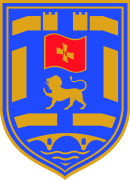 ___________________________          M.P.                         ________________________OBRAZLOŽENJEI	PRAVNI OSNOVPravni osnov za donošenje ove odluke sadržan je u odredbama Zаkоnа о putevima („Službeni list CG“, brој 82/20), Zakona o finansiranju lokalne samouprave ("Službeni list CG", broj 03/19), Zаkоnа о lоkаlnој sаmоuprаvi („Službeni list CG“, br. 2/18, 34/19 i 38/20) i Statuta opštine Nikšić ("Službeni list CG - Opštinski propisi ", broj 31/18).Članom 20 Zakona o putevima utvrđeno je 9 osnova za utvrđivanje naknade koje se plaćaju za korišćenje javnih puteva, od kojih se za 6 utvrđuje naknada za korišćenje opštinskih puteva i djelove državnih puteva koji prolaze kroz naselje. Ovim članom propisano je i da visinu, način i uslove plaćanja naknade za opštinske puteve i djelove državnih puteva koji prolaze kroz naselje utvrđuje jedinica lokalne samouprave, uz prethodnu saglasnost Vlade, s tim da visina ovih naknada ne može biti veća od naknada za korišćenje državnih puteva. Visine naknada za korišćenje državnih puteva utvrđene su u Odluci o visini, načinu i uslovima plaćanja naknada za korišćenje državnih puteva („Službeni list CG“, broj 27/21). Prihodi od naknada koje se plaćaju za korišćenje opštinskih puteva i djelove državnih puteva koji prolaze kroz naselje prihod su jedinica lokalne samouprave, a koriste se za održavanje i zaštitu opštinskih puteva.Članom 7 stav 1 tačka 8 Zakona o finansiranju lokalne samouprave je propisano da je sopstveni prihod opštine naknada za korišćenje opštinskih puteva, u skladu sa zakonom. U članu 28 stav 1 tačka 2 Zakona o lokalnoj samoupravi propisano je da opština, u okviru sopstvenih nadležnosti, uređuje, uvodi i utvrđuje sopstvene prihode u skladu sa zakonom, dok je u članu 38 stav 1 tač. 2 i 8 propisano da skupština donosi propise i druge opšte akte, te da  uvodi i utvrđuje opštinske poreze, takse, naknade i druge sopstvene prihode.Članom 35 .  stav 1 tač. 2 i 8 Statuta je propisano da Skupština donosi propise i druge opšte akte i utvrđuje visinu opštinskih poreza, taksa i naknada,  a član 38 stav 1 su propisana akta koja skupština donosi u vršenju poslova iz svoje nadležnosti. Saglasno članu 20 stav 7 Zakona o putevima, Vlada Crne Gore je Zaključkom broj 04-5500/2, 26. 11. 2021. godine, dala saglasnost na Predlog Odluke o naknadama za korišćenje opštinskih puteva Opštine Nikšić.II	RAZLOZI ZA DONOŠENJE ODLUKESkupština Crne Gore je na sjednici održanoj 28. jula 2020. godine donijela Zakon o putevima koji je stupio na snagu 14. avgusta 2020. godine. Ovim zakonom je, između ostalog, utvrđeno da će se podzakonski akti za sprovođenje ovog zakona donijeti u roku od godinu dana od dana stupanja na snagu ovog zakona. Vlada Crne Gore je na sjednici održanoj 11. februara 2021. godine, donijela Odluku o visini, načinu i uslovima plaćanja naknada za korišćenje državnih puteva, koja je objavljena u "Službenom listu CG", broj 27/21. Visine naknada utvrđene u ovoj odluci predstavljaju maksimalne iznose koje opština može utvrditi u svojoj odluci o naknadama za korišćenje opštinskih puteva.III	OBJAŠNJENJE OSNOVNIH PRAVNIH INSTITUTAČlanom 1 utvrđeno je da se ovom odlukom propisuju visina, način i uslovi plаćаnjа naknada za korišćenje opštinskih puteva i djelova državnih puteva koji prolaze kroz naselja na teritoriji Opštine Nikšić, i to za: naknadu za vanredni prevoz, godišnju naknadu za zakup putnog zemljišta; godišnju naknadu za zakup drugog zemljišta koje pripada putu; naknadu za postavljanje cjevovoda, vodovoda, kanalizacije, električnih vodova, elektronskih komunikacionih vodova, gasovoda i naftovoda na putu i druge sa njima povezane infrastrukture (trafostanice, bazne stanice, antenski stubovi, pumpne stanice i drugo); godišnju naknadu za cjevovode, vodovode, kanalizaciju, električne vodove, elektronsko komunikacione vodove, gasovode i naftovode ugrađene na putu i druge sa njima povezane infrastrukture (trafostanice, bazne stanice, antenski stubovi, pumpne stanice i drugo) i godišnju naknadu za korišćenje komercijalnih objekata kojima je omogućen pristup sa puta, zavisno od vrste, kategorije i površine objekta..Članom 2 je propisano da su sredstva od naknada prihod budžeta opštine Nikšić i da se koriste se za održavanje i zaštitu opštinskih puteva. Članom 3 sprovedene su odredbe Zakona o rodnoj ravnopravnosti.Članom 4 se propisuje da se za prekoračenje ukupne mase, osovinskog opterećenja i/ili dozvoljenih dimenzija vozila plaća naknada za vanredni prevoz, koja se utvrđuje rješenjem za vanredni prevoz koju izdaje organ lokalne uprave nadležan za poslove saobraćaja.Čl. 5 do 8 propisuju se iznosi naknada za vanredni prevoz (€/km) za slučaj prekoračenja propisane dužine, širine vozila i visine vozila ili skupa vozila i način obračuna kad vozilo vrši sve vrste prekoračenja.  Članom 9 utvrđuju se iznosi naknada za vanredni prevoz za prekoračenje ukupne mase vozila ili skupa vozila iznad 40 t, odnosno iznad 44 t za troosovinsko motorno vozilo sa dvoosovinskom ili troosovinskom poluprikolicom kada se prevozi 40-stopni ISO kontejner kao kombinovana prevozna operacija, kao i za prekoračenja veća od 160 t. Iznosi naknada dati su u tabelarnom pregledu.Članom 10 propisuju se formule za obračun naknada za vanredni prevoz za prekoračenje propisanog osovinskog opterećenja vozila ili skupa vozila za jednostruke, dvostruke, trostruke i višestruke osovine. Zavisno od vrste osovine, dati su i iznosi naknada za ova prekoračenja u tabelarnom pregledu. Propisano je i da zbir utvrđenih naknada za osovine ili skupove osovina čini ukupnu naknadu za prekoračenje dozvoljenog osovinskog opterećenja.Članom 11 je utvrđeno da ako vozilo ili skup vozila sa ili bez tereta prekoračuje više propisanih vrijednosti za koje je odlukom propisano da se plaća naknada za vanredni prevoz, onda se ukupna naknada izračunava tako što se svako pojedinačno prekoračenje sabere.Članom 12 je propisano da se putno i drugo zemljište koje pripada putu može davati u zakup pravnom licu, preduzetniku i fizičkom licu, o čemu se zaključuje ugovor o zakupu putnog zemljišta, odnosno drugog zemljišta koje pripada putu. Članom 13 propisano je da se visina naknade za zakup putnog zemljišta, odnosno drugog zemljišta koje pripada putu utvrđuje u zavisnosti od kategorije puta i površine zakupljenog putnog, odnosno drugog zemljišta, srazmjerno površini, srazmjerno kojoj su  utvrđena i umanjenja za obračun naknade. Ova naknada se utvrđuje kao početna vrijednost kod javnog poziva za zakup putnog, odnosno drugog zemljišta koje pripada putu, koji se raspisuje u skladu sa Zakonom koji uređuje pitanje državne imovine.Članom 14 su propisani posebni slučajevi zakupa predmetnog zemljišta, zavisno od postojećeg stanja na terenu i mogućih drugih pravnih situacija.Članom 15 utvrđuje se visina naknade za postavljanje cjevovoda, vodovoda, kanalizacije, električnih vodova, elektronskih komunikacionih vodova, gasovoda i naftovoda u trupu, van trupa puta, utvrđuje se u zavisnosti od kategorije puta i dužine korišćenog trupa puta, odnosno putnog pojasa i drugog zemljišta koje pripada putu, zavisno od koje su i utvrđena umanjenja za obračun naknade. Zavisno od površine korišćenog putnog pojasa i drugog zemljišta koje pripada putu, utvrđuje se naknada za postavljanje i ugradnju samostalnih djelova infrastrukture povezane sa cjevovodima, vodovodima, kanalizacionim, električnim vodovima, elektronskim komunikacionim vodovima, gasovodima i naftovodima, i to za: trafostanice, bazne stanice, antenske stubove, pumpne stanice i drugo. Ovim članom je, takođe, zavisno od kategorije puta, propisana i visina naknada za instalacije koje se postavljaju prekopavanjem ili izvođenjem drugih radova kojom prilikom se vrši presijecanje trase puta, za radove prilikom sanacije postojećih instalacija, za instalacije  za potrebe priključivanja porodičnih stambenih zgrada, a koja se utvrđuje dozvolom za prekope, podkopavanja ili druge radove na putu, koju izdaje organ lokalne uprave nadležan za poslove saobraćaja.Propisano je i da visinu ovih naknada utvrđuje organ lokalne uprave nadležan za poslove saobraćaja rješenjem koje je dužan da dostavi organu lokalne uprave nadležnom za poslove lokalnih javnih prihoda, i da se isto ima  koristiti kao osnov za donošenje rješenja o godišnjoj naknadi, osim naknade za postavljanje i ugradnju trafostanica, baznih stanica, antenskih stubova, pumpnih stanica, uređaja i opreme koji se nalaze van granica trase cjevovoda, vodovoda, kanalizacije, električnih vodova, elektronskih komunikacionih vodova, gasovoda i naftovoda, koji sa vodovima predstavljaju funkcionalnu i tehnološku cjelinu i koji predstavljaju samostalne djelove, koju utvrđuje organ lokalne uprave nadležan za lokalne javne prihode.Članom 16 propisuje se visina godišnje naknade za cjevovode, vodovode, kanalizaciju, električne vodove, elektronsko komunikacione vodove, gasovode i naftovode ugrađene na putu i druge sa njima povezane infrastrukture (trafostanice, bazne stanice, antenski stubovi, pumpne stanice i drugo) i da istu utvrđuje rješenjem organ lokalne uprave nadležan za poslove lokalnih javnih prihoda, na osnovu prijave koju obveznici podnose do 31. decembra tekuće godine za tu godinu, na propisanom obrascu ON1, koja prijava čini sastavni dio Odluke. Članom 17 su od obračuna i naplate naknade propisane čl. 15 i 16 izuzeti javni, seoski vodovodi, kanalizacija i druga infrastruktura kojom raspolaže Opština Nikšić, odnosno koju koriste subjekti čiji je osnivač Opština Nikšić u obavljanju komunalne djelatnosti. Ova odredba je utvrđena u cilju smanjenja javne potrošnje, a imajući u vidu da je Opština investitor odnosne infrastukture, pa bi samim tim ona i bila obveznik ovih naknada, što bi uticalo na uvećanja troškova budžeta bez realnog uvećanja prihodne strane. Članom 18 se utvrđuje visina godišnje naknade za korišćenje komercijalnih objekata kojima je omogućen pristup sa puta, zavisno od kategorije puta pored kojeg se objekat nalazi, površine objekata i vrste djelatnosti koja se obavlja u tom objektu i da se utvrđuje  rješenjem organa lokalne uprave nadležnog za poslove lokalnih javnih prihoda. Propisano je i da se, u godini kad se  započne korišćenje komercijalnog objekta, odnosno prestane njegovo korišćenje, naknada  utvrđuje srazmjerno vremenu korišćenja istog u toj godini.Uređeno je i šta se, u smislu stave 1 ovog člana, podrazumijeva pod pristupom sa puta.Utvrđena je i obaveza da organ lokalne uprave nadležan za poslove preduzetništva dostavlja sve potrebne podatke kojima raspolaže organu lokalne uprave nadležnom za poslove lokalnih javnih prihoda, a koji su potrebni za utvrđivanje ove naknade, te da visinu naknade iz  ovog člana utvrđuje  rješenjem organ lokalne uprave nadležan za poslove lokalnih javnih prihoda.Članom 19 se propisuje da poslove vezane za naplatu i kontrolu naplate naknada iz ove odluke vrši organ lokalne javne uprave  nadležan za poslove lokalnih javnih prihoda.Članom 20 se utvrđuje da će se postupci započeti prije stupanja na snagu ove odluke okončati po odredbama odredbama Odluke o naknadama za korišćenje opštinskih i nekategorisanih puteva na teritoriji opštine Nikšić ("Službeni list CG - opštinski propisi", br. 36/15 , 22/16 i 05/20), ukoliko je to povoljnije za obveznika.Članom 21 se propisuje stupanje na snagu ove odluke, te da danom njenog stupanja na snagu prestaje da važi Odluka o naknadama za korišćenje opštinskih i nekategorisanih puteva na teritoriji opštine Nikšić ("Službeni list CG - opštinski propisi", br. 36/15 , 22/16 i 05/20).IV	FINANSIJSKI EFEKTI PRIMJENE ODLUKEPrimjenom ove odluke ne očekuje  se povećanje ostvarivanja sopstvenih prihoda Opštine Nikšić.Imajući u vidu sve navedno predlažemo da Skupština usvoji Odluku o naknadama za korišćenje opštinskih puteva Opštine Nikšić.SEKRETARIJAT ZA FINANSIJE, RAZVOJ I PREDUZETNIŠTVOSEKRETAR              Zoran ŠoškićSEKRETARIJAT ZA KOMUNALNE POSLOVE I SAOBRAĆAJSEKRETAR            Vidak KrtolicaDIREKCIJA ZA IMOVINUDIREKTOR                                                       Radosav UroševićPrekoračenjeNaknadaPrekoračenjeNaknadaPrekoračenjeNaknadaPrekoračenjeNaknada> 40 t (44 t)€/km> 40 t (44 t)€/km> 40 t (44 t)€/km> 40 t (44 t)€/km10,06211,95417,266116,0120,07222,13427,626216,5330,09232,32437,986317,0740,12242,52448,366417,6250,16252,74458,746518,1760,21262,95469,136618,7370,26273,18479,536719,3080,33283,42489,936819,8890,40293,664910,356920,47100,48303,915010,777021,06110,57314,175111,217121,67120,67324,455211,667222,28130,78334,725312,107322,90140,90345,015412,567423,53151,02355,315513,027524,17161,15365,615613,507624,82171,29375,935713,987725,47181,44386,255814,487826,14191,60396,585914,987926,81201,77406,926015,498027,49PrekoračenjeNaknadaPrekoračenjeNaknadaPrekoračenjeNaknadaPrekoračenjeNaknada> 40 t (44 t)€/km> 40 t (44 t)€/km> 40 t (44 t)€/km> 40 t (44 t)€/km8128,1810143,7912162,8214185,298228,8810244,6612263,8614286,508329,5910345,5412364,9214387,728430,3110446,4312465,9714488,958531,0310547,3212567,0414590,198631,7610648,2312668,1214691,448732,5010749,1412769,2014792,678833,2510850,0612870,3014893,968934,0110950,9912971,4014995,239034,7811051,9313072,5115096,529135,5611152,8813173,6315197,819236,3411253,8313274,7515299,109337,1411354,8013375,89153100,419437,9411455,7713477,04154101,739538,7511556,7513578,19155103,059639,5711657,7413679,35156104,399740,3911758,7413780,52157105,739841,2311859,7513881,70158107,089942,0711960,7613982,89159108,4410042,9312061,7914084,08160110,00PrekoračenjeNaknadaPrekoračenjeNaknadaPrekoračenjeNaknadaPrekoračenjeNaknadaPrekoračenjeNaknadatona€/kmtona€/kmtona€/kmtona€/kmtona€/km0,10,162,10,904,12,816,15,938,110,260,20,182,20,974,22,946,26,128,210,500,30,192,31,044,33,076,36,318,310,750,40,222,41,114,43,206,46,508,411,010,50,242,51,194,53,346,56,708,511,270,60,262,61,274,63,486,66,908,611,520,70,282,71,354,73,626,77,108,711,790,80,302,81,434,83,776,87,318,812,050,90,332,91,524,93,926,97,528,912,321,00,363,01,615,04,077,07,739,012,591,10,393,11,715,14,227,17,949,112,871,20,433,21,805,24,387,28,169,213,151,30,473,31,905,34,547.38,389,313,431,40,523,42,015,44,707,48,619,413,711,50,563,52,115,54,877,58,839,514,001,60,613,62,225,65,047,69,069,614,291,70,663,72,335,75,217,79,309,714,581,80,723,82,455,85,397,89,539,814,881,90,783,92,575,95,577,99,779,915,182,00,844,02,676,05,758,010,0110,015,48PrekoračenjeNaknadaPrekoračenjeNaknadaPrekoračenjeNaknadaPrekoračenjeNaknadaPrekoračenjeNaknadatona€/kmtona€/kmtona€/kmtona€/kmtona€/km0,10,222,11,244,13,876,18,158,114,100,20,242,21,334,24,046,28,418,214,440,30,272,31,434,34,226,38,688,314,790,40,292,41,534,44,416,48,948,415,140,50,332,51,634,54,596,59,218,515,490,60,352,61,744,64,786,69,498,615,850,70,382,71,854,74,986,79,778,716,210,80,422,81,974,85,186,810,058,816,580,90,462,92,094,95,386,910,348,916,951,00,503,02,225,05,597,010,639,017,321,10,553,12,355,15,807,110,929,117,701,20,603,22,485,26,027,211,229,218,081,30,653,32,625,36,247,311,529,318,471,40,713,42,765,46,477,411,839,418,861,50,793,52,915,56,707,512,149,519,251,60,843,63,055,66,937,612,469,619,651,70,933,73,215,77,177,712,789,720,051,80,993,83,375,87,417,813,109,820,461,91,073,93,535,97,657,913,439,920,872,01,154,03,706,07,908,013,7710,021,29PrekoračenjeNaknadaPrekoračenjeNaknadaPrekoračenjeNaknadaPrekoračenjeNaknadaPrekoračenjeNaknadatona€/kmtona€/kmtona€/kmtona€/kmtona€/km0,10,272,11,494,14,666,19,838,116,990,20,292,21,604,24,876,210,148,217,410,30,322,31,724,35,096,310,458,317,820,40,352,41,844,45,316,410,788,418,240,50,402,51,974,55,536,511,108,518,670,60,432,62,104,65,776,611,438,619,100,70,462,72,234,76,006,711,778,719,530,80,502,82,374,86,246,812,118,819,970,90,552,92,524,96,496,912,468,920,421,00,603,02,675,06,747,012,809,020,871,10,663,12,835,17,007,113,169,121,331,20,723,22,995,27,267,213,529,221,791,30,783,33,155,37,527,313,899,322,251,40,853,43,335,47,797,414,269,422,721,50,933,53,505,58,077,514,639,523,201,61,013,63,685,68,357,615,029,623,651,71,103,73,875,78,637,715,409,724,161,81,193,84,065,88,937,815,799,824,661,91,283,94,255,99,227,916,199,925,152,01,394,04,456,09,528,016,5910,025,65PrekoračenjeNaknadaPrekoračenjeNaknadaPrekoračenjeNaknadaPrekoračenjeNaknadaPrekoračenjeNaknadatona€/kmtona€/kmtona€/kmtona€/kmtona€/km0,10,302,11,704,15,326,111,228,119,400,20,332,21,834,25,566,211,588,219,870,30,372,31,964,35,816,311,948,320,350,40,412,42,104,46.066,412,308,420,830,50,452,52,254,56,326,512,688,521,310,60,492,62,404,66,586,613,058,621,810,70,532,72,554,76,856,713,448,722,300,80,582,82,714,87,136,813,838,822,810,90,632,92,884,97,416,914,228,923,321,00,693,03,055,07,697,014,629,023,831,10,753,13,235,17,997,115,039,124,331,20,823,23,415,28,297,215,449,224,881,30,903,33,605,38,597,315,869,325,411,40,983,43,805,48,907,416,289,425,951,51,063,54,005,59,217,516,719,526,491,61,163,64,205,69,537,617,149,627,041,71,253,74,425,79,867,717,599,727,601,81,363,84,635,810,197,818,039,828,151,91,473,94,865,910,537,918,489,928,722,01,584,05,096,010,878,018,9410,029,30Redni br.Objekti / djelatnostUlice u naseljuLokalni puteviDio državnog puta koji prolazi kroz naselje1Benzinske i plinske stanice2.900,00 €1.900,00 €2.900,00 €2.Skladišta, stovarišta i magacini površine:2.do 100 m2150,00€100,00€150,00€2.od 100 m2 do 200 m2250,00 €125,00 €250,00 €2.od  200 m2 do 300 m2350,00 €300,00 €350,00 €2.preko 300 m2600,00 €400,00 €600,00 €3Veliki privredni subjekti koji se bave privrednom djelatnošću790,00 €390,00 €790,00 €4Banke, osiguravajuća društva i ostale finansijske organizacije, pošte, fiksne, mobilne i kablovske operatore790.00 €390.00 €790.00 €5Hoteli 790.00 €490.00 €790.00 €6Moteli590.00 €390.00 €590.00 €7Drugi ugostiteljski objekti smještaja, pripremanja i usluživanja hrane i pića490.00 €290.00 €490.00 €8Drugi ugostiteljski objekti smještaja,200,00 €150,00 €200,00 €9Restorani površine :9do 100 m2 250,00€125,00€250,00€9od 100 m2 do 150 m2 300,00€200,00€300,00€9od 150 m2 do 200 m2 500,00€250,00€500,00€9preko 200 m2 790,00 €390,00€790,00€10Konobe,  barovi300.00 €200.00 €300.00 €11Drugi ugostiteljski objekti usluživanja hrane pića i napitaka200.00 €150.00 €200.00 €12Ketering objekti150.00€100.00 €150.00 €13Trgovinski objekti površine:13do 25 m2100,00 €50,00 €100,00 €13od 25 m2 do 50 m2150,00 €75,00 €150,00 €13od 50 m2 do 100 m2250,00 €125,00 €250,00 €13od 100 m2 do 150 m2300,00 €150,00 €300,00 €13od 150 m2 do 200 m2500,00 €250,00 €500,00 €13preko 200 m2790,00 €390,00 €790,00 €14Uslužne djelatnosti (advokatske, notarske, izvršiteljske kancelarije, objekti za sport i rekreaciju i sl.)350,00 €200,00 €350,00 €15Uslužne djelatnosti (knjigovodstvene agencije, administrativne usluge, taxi udruženja, turističke agencije, privatne obrazovne ustanove, auto škole i sl.) 250,00 €100,00 €250,00 €16Kladionice i drugi objekti namijenjeni igrama na sreću400,00 €300,00 €400,00 €17Zdravstvene i veterinarske ordinacije300,00 €200,00 €300,00 €18Objekti za servisiranje motornih vozila400,00 €300,00 €400,00 €19Objekti za pranje i vulkaniziranje motornih vozila300,00 €200,00 €300,00 €20Ostale zanatske djelatnosti površine:20do 25 m270,00 €40,00 €70,00 €20od 25 m2 do 50 m2100,00 €70,00 €100,00 €20od 50 m2 do 100 m2150,00 €100,00 €150,00 €20od 100 m2 do 150 m2200,00 €150,00 €200,00 €20od 150 m2 do 200 m2300,00 € 250,00 € 300,00 €20preko 200 m2500,00 €400,00 €500,00 €21Sjedište privrednog subjekta koje nije obuhvaćeno nekom od prethodnih tačaka iz ove tabele300,00 €200,00 €300,00 €1.Obračunski period  Godina2.PIB3.Naziv (pravno lice), ime i prezime (fizičko lice)4.Šifra djelatnosti5.Adresa          Ulica                                       Broj               Grad                                   TelefonAdresa          Ulica                                       Broj               Grad                                   TelefonAdresa          Ulica                                       Broj               Grad                                   Telefon6.Ovlašćeno lice                                            JMBGIme i prezime                                              Adresa                                TelefonOvlašćeno lice                                            JMBGIme i prezime                                              Adresa                                TelefonOvlašćeno lice                                            JMBGIme i prezime                                              Adresa                                TelefonIME BANKEBROJ RAČUNARed.br.Vrsta infrastrukture:(zaokruži odgovarajuću infrastrukturu)Dužina u m1231.a)b)c)d)e)f)g)Cjevovodi1.a)b)c)d)e)f)g)vodovodi1.a)b)c)d)e)f)g)Kanalizacija1.a)b)c)d)e)f)g)električni vodovi1.a)b)c)d)e)f)g)elektronsko komunikacioni vodovi1.a)b)c)d)e)f)g)gasovodi1.a)b)c)d)e)f)g)naftovodi2.a)b)c)za instalacije postavljene u trupu putaza instalacije postavljene u trupu puta2.a)b)c)za ulice u naselju2.a)b)c) dio državnog puta koji prolazi kroz naselje2.a)b)c)za lokalne puteve3.a)b)c)za instalacije postavljene van trupa putaza instalacije postavljene van trupa puta3.a)b)c)za ulice u naselju3.a)b)c)dio državnog puta koji prolazi kroz naselje3.a)b)c)za lokalne puteve4.           UKUPNO (1-3)Red.br.Vrsta uređaja i opreme(zaokruži odgovarajući uređaj i opremu)Broj uređaja/komada Površina korišćenja putnog pojasa(m2)12341.a)b)c)    d)trafostanica1.a)b)c)    d)bazna stanica1.a)b)c)    d)antenski stubovi1.a)b)c)    d)pumpna stanica   e)OstaloIzjavljujem pod krivičnom i materijalnom odgovornošću da su navedeni podaci u prijavi i prilozima uz prijavu tačni